Publicado en Alicante el 07/06/2022 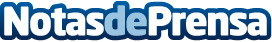 SANOTEC presenta su guía para entender la importancia de controlar la calidad del aire en espacios cerradosLa COVID-19 ha quitado mucho, ha traído muchas cosas malas, pero, en consecuencia, también ha dejado algunas cosas buenas. Sin duda, la aparición de los medidores de Co2 (dióxido de carbono), que controlan "la calidad del aire" y los equipos para la purificación del mismo, han supuesto un avanceDatos de contacto:Ariel Mendozawww.sanotec.es+34 966 109 573Nota de prensa publicada en: https://www.notasdeprensa.es/sanotec-presenta-su-guia-para-entender-la Categorias: Nacional Sociedad Restauración Recursos humanos Otras Industrias Innovación Tecnológica Otras ciencias http://www.notasdeprensa.es